　　　　　　　ヘラクレスオオカブト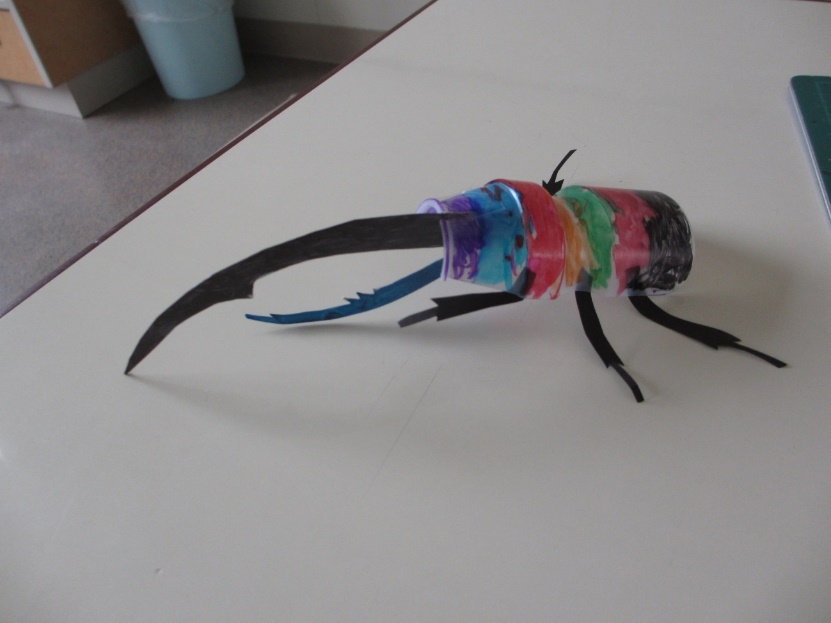 　　　　　　　　　　　　　　　　　　　　　　　　　　　　　　　カブトムシ　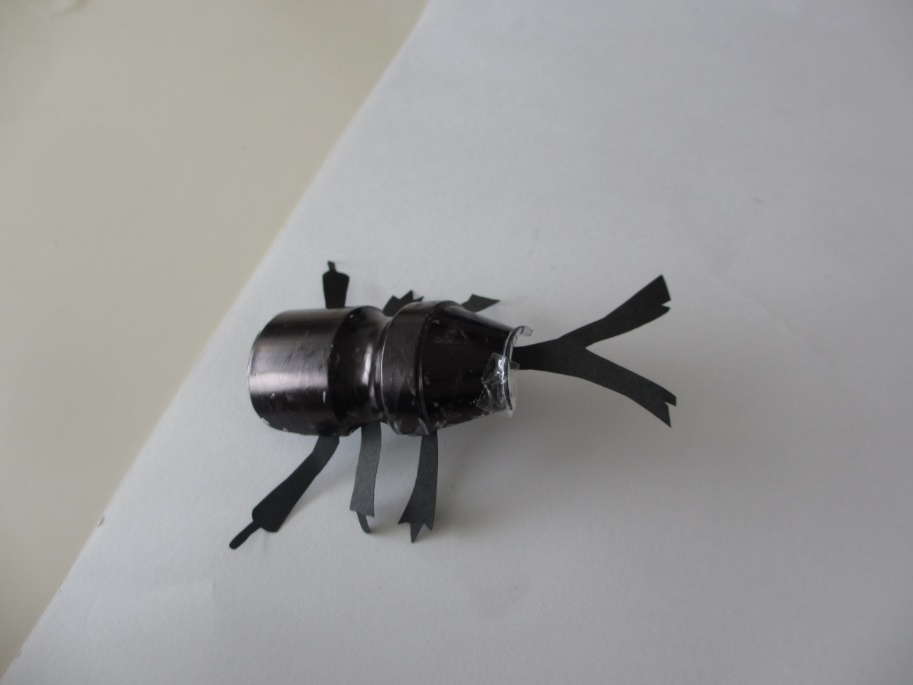 クワガタムシ　　　　　　　　　　　　　　　　　　　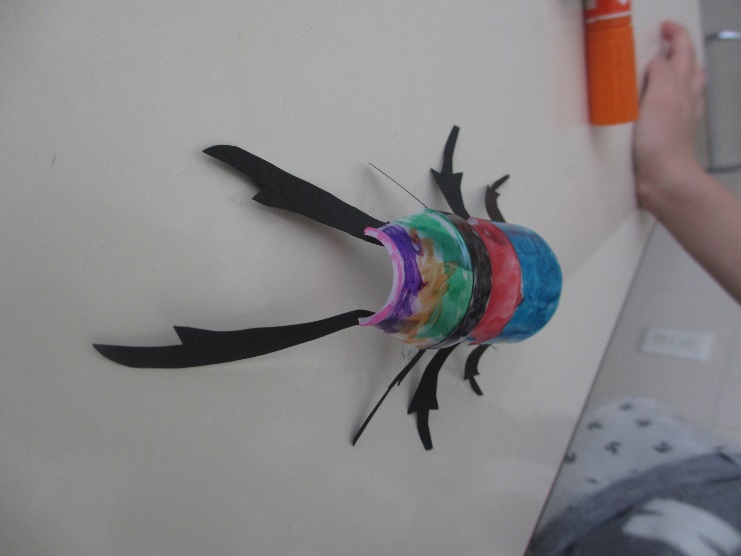 